Je découpe les quatre images séquentielles, je les mélange bien puis je les colle dans le bon ordre.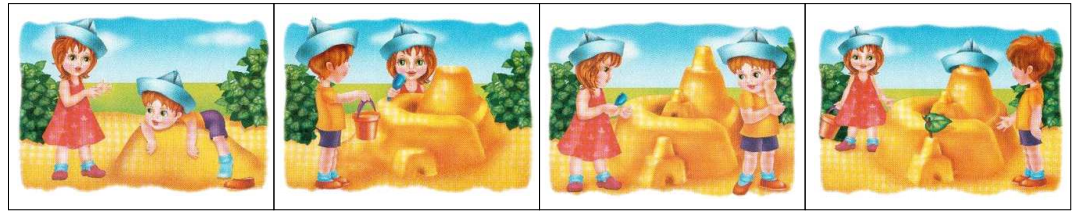 